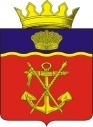 АДМИНИСТРАЦИЯКАЛАЧЁВСКОГО  МУНИЦИПАЛЬНОГО  РАЙОНАВОЛГОГРАДСКОЙ  ОБЛАСТИПОСТАНОВЛЕНИЕОт  09.06. 2016 г.       № 412 О внесении изменений в Постановление администрации Калачевского муниципального района от 24.07.2015 г. № 727 «Об установлении, взимании и расходовании платы родителей (законных представителей) за присмотр и уход за детьми, осваивающими образовательные программы дошкольного образования в образовательных организациях Калачевского муниципального района»В соответствии с изменениями в законодательстве Российской Федерации, п о с т а н о в л я ю:1. В Постановление Главы администрации  Калачевского муниципального района от 24.07.2015 г. № 727 «Об установлении, взимании и расходовании платы родителей (законных представителей) за присмотр и уход за детьми, осваивающими образовательные программы дошкольного образования в образовательных организациях Калачевского муниципального района» (далее Постановление) внести следующие изменения:1.1.  В приложении 2  «Порядок взимания и расходования платы родителей (законных представителей) за присмотр и уход за детьми, осваивающими образовательные программы дошкольного образования в образовательных организациях Калачевского муниципального района»:- п.6 изложить в следующей редакции: Для многодетной семьи, имеющей троих и более несовершеннолетних детей, а также совершеннолетних детей в возрасте до 23 лет, обучающихся в общеобразовательных организациях, профессиональных образовательных организациях и образовательных организациях высшего образования по очной форме обучения, плата родителей (законных представителей) определяется в размере 50 % от родительской платы.  2. Настоящее постановление подлежит официальному  опубликованию и распространяет свое действие на отношения, возникшие с 01.01. 2016 года.3.Контроль исполнения настоящего постановления оставляю за собой.Глава администрации Калачёвскогомуниципального района                                                  С.А. Тюрин